Образовательные задачи: способствовать углублению и обобщению имеющихся представлений детей о живой и неживой природы; расширять представления детей о лесе и его обитателях; показать взаимосвязь и взаимодействие живых организмов леса.Развивающие задачи: развивать у детей познавательный интерес к жизни леса и его обитателям, а также память, связную речь, умение анализировать, делать выводы; развивать умения слушать друг друга, дополнять ответы товарища; развивать художественно-творческие способности.Воспитательные: воспитывать у детей интерес к жизни леса, понимания необходимости сохранения его целостности, умения вести себя в лесу.Методические приемы: художественное слово, загадывание загадок, игровая мотивация, разгадывание ребуса, беседа, объяснение, показ, физкультминутка, музыкальное сопровождение, игра «Хорошо — плохо», дидактические игры «4-й лишний», «Кто где живет», «Загадай мы отгадаем», «Живая и неживая природа», «Кто у кого», «С какого дерева лист, ветка», продуктивная деятельность.Оборудование: сигнальные карты, магнитофон, запись «Голоса леса», конверт, мяч, предметные картинки:Ход занятияВоспитатель: Сегодня к нам пришли гости. Давайте их поприветствуем, и подарим им свои улыбкиДети: Всем, всем добрый день.Прочь с дороги наша лень.Не мешай учиться,Не мешай трудиться.Воспитатель: Послушайте отрывок из стихотворения Ф.Тютчева:Сияет солнце, воды блещут,На всем улыбка, жизнь во всем,Деревья радостно трепещут, Купаясь в небе голубом.Поют деревья, плещут воды,Любовью воздух растворен, И мир, цветущий мир природы,Избытком жизни упоен.Как вы думаете, о чем это стихотворение?Дети: Стихотворение о природе.Воспитатель: Что такое природа?Дети: Природа — это все, что нас окружает, не созданное руками человека.Воспитатель: Какая бывает природа?Дети: Природа бывает живая и неживая.Воспитатель: Что относится к живой природе?Дети: К живой природе относится человек, животные, птицы, рыбы, растения. Потому что, все живое питается, растет, развивается, дышит, движется, умирает.Воспитатель: Что относится к неживой природе?Дети: К неживой природе относятся: вода, земля, Солнце, камни, песок, воздух, глина.Воспитатель: А может ли человек прожить без природы? Что дает человеку природа?Дети: Нет. Человек — часть природы. Она дает человеку воздух, воду, тепло, пищу.Воспитатель:А еще она дает человеку радость. Любуясь красотой природы, человек становится лучше, добрее. Ребята, сегодня утром я обнаружила на столе необычное послание. Сейчас я вам его зачитаю.Знаю лес и лес люблю,В гости вас к себе зову.Я люблю гулять по лесу,В лесу хожу я каждый день.Все в лесу мне интересно:Каждый куст и каждый пень.Я веселый старичок, Старичок- Лесовичок!Ну что, ребята, примем приглашение Старичка-Лесовичка? Он нас приглашает погулять по лесу. Итак, отправляемся в путь.Воспитатель: Чтобы попасть в лес, необходимо узнать дерево по листку.Дидактическая игра «Узнай дерево по листку, ветке»(сосна, дуб, береза, клен, осина, липа, рябина, черемуха, ель).Воспитатель: Вы так много разных деревьев назвали. Молодцы. Отправляемся дальшеВоспитатель: Вот мы и на лесной поляне. Первая стоянка на нашем пути: «Айболит». Ребята, вспомните, кто такой Айболит?Дети: Всех на свете он добрей,Лечит он больных зверей.Воспитатель: Он лечил зверей разными настойками, пилюлями, мазями. Многие лекарственные средства изготавливают из лекарственных растений, которые растут на нашей солнечной поляне. А какие — мы сейчас и узнаем.Тонкий стебель у дорожки,На конце его — сережки,На земле лежат листкиМаленькие лопушки.Нам он — как хороший другЛечит раны ног и рук.(подорожник)Летом рад я свежей ягоде медвежьей,А сушенная в запас, лечит от простуды нас.(малина)Воспитатель: А какие еще растения используют для лечения простуды?Дети: мать-и-мачеха, душица, липа.Липа — средство от простуды.Знают все о том повсюду.Хоть невзрачен липы цвет, Но полезней чая нет.При ангинах и простудахПьют целебный липы чай.Воспитатель: Отгадайте загадку:Я на розу так похож,Разве что не так хорош.Но зато мои плодыВсем пригодны для еды.(шиповник)Воспитатель: Шиповник богат витамином С.Воспитатель: На каждую болезнь есть своя лекарственная трава. Самая лучшая аптека — это Природа. Но запомните, что лекарственные растения заготавливают только взрослые, а дети могут только помогать!Воспитатель: Следующая остановка «Дары леса». Ребята, какие дары преподносит нам лесДети: Лес нам дает ягоды, грибы, орехи.Воспитатель: Рассмотрите картинки, назовите что на них изображено и скажите, что лишнее.Игра «4-й лишний».Клюква, голубика, земляника, крыжовник.Мухомор, лисички, подберезовик, подосиновик.Дети: Лишний мухомор, потому что он ядовитый гриб, а остальные съедобные.Воспитатель: можно уничтожать мухоморы?Дети: Нет. Мухоморы — лекарство для лосей.Воспитатель: Наш путь продолжается.Физкультминутка «Прогулка в лесу»На лужайке поутруМы затеяли игру.Ты — Ромашка,я — вьюнок,Становитесь в наш венок. (Дети становятся в круг.)Раз, два, три, четыре, Раздвигайте круг пошире.А теперь мы — ручейки, Побежим вперегонки. (Бег по кругу.)Прямо к озеру спешим, Станет озеро большим.Раз, два, три, четыре, Раздвигайте круг пошире.Становитесь в круг опять, Будем в Солнышко играть. !Воспитатель: Остановка «Музыка в лесу».Воспитатель: Ребята, что можно услышать в лесу?Дети: Шелест листвы, журчание ручьев, пение птиц.Воспитатель: Наш лес тоже наполнен пением разных птиц, а каких — давайте отгадаем.Кто в беретке ярко-красной,В черной курточке атласной? На меня он не глядит,Все стучит, стучит, стучит.(дятел)И в лесу, заметьте, дети,Есть ночные сторожа.Сторожей боятся этихМыши, прячутся, дрожа!Очень уж суровы - Филины и….(совы)Гнездо не строит никогда,Соседкам яйца оставляетИ о птенцах не вспоминает.(кукушка)Воспитатель: А каких еще обитателей леса можно увидеть порхающими над растениями?Дети: Бабочки, жуки, стрекозы, пчелы, шмели.Воспитатель: как назвать их одним словом?Дети: Это насекомые.Воспитатель: Молодцы! Ребята, объясните пословицу: «Лес без птиц и птицы без леса не живут».Дети: Лес — это дом и столовая для птиц. Птицы уничтожают вредных насекомых, которые губят деревья. Лес без птиц погибнет.Воспитатель: Следующая остановка «Лесные звери». Отгадайте, какое животное здесь зашифровано.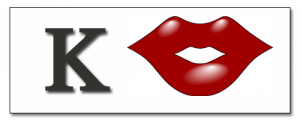 Воспитатель: Где живет крот?Дети: Крот живет в норе.Воспитатель: Кто из лесных зверей меняет шубки!Дети: Заяц, белка, лиса.Воспитатель: Кто впадает в зимнюю спячку?Дети: Еж, медведь, барсук.Воспитатель: А сейчас проверим, знаете ли вы детенышей диких животных.Дидактическая игра с мячом «Кто у кого».Воспитатель: Вот мы и прошли весь путь, удачно справились с заданиями. Я уверена, что вы знаете как надо вести себя в лесу, чтобы не причинять вреда лесу и его обитателям. Рассмотрите рисунки. Какие дети поступают правильно? (работа с сигнальными картами: зеленый правильно, красный неправильно).Проводится игра «Хорошо — плохо».Воспитатель: Ребята, Лесовичок оставил нам еще одно письмо.В лесу случилась беда. Кто-то вырубил много деревьев. Нужна ваша помощь.Воспитатель: Как мы можем помочь?Дети: Надо посадить новые деревья.Воспитатель: Правильно. Вот это правило леса вы должны обязательно знать и соблюдать.Много леса — не губи,Мало леса — береги,Нет леса — посади.Воспитатель: Я предлагаю нарисовать деревья и посадить их в лесу у Лесовичка.Продуктивная деятельность «Дерево»Спокойная музыка.Самостоятельная работа детей. Напоминаю, как нужно правильно сидеть за столом. Провожу индивидуальную работу. Предупреждаю об окончании работы.(Готовые работы выставляются на мольберт).Воспитатель: Молодцы! Я уверена, что Лесовичок обрадуется, увидев ваш подарок. Он всегда будет рад видеть вас в своих владениях. А нам пора возвращаться в детский сад.Воспитатель: Вот и закончилось наше путешествие в лес. На каких остановках мы побывали?Дети: «Айболит», «Дары леса», «Музыка леса», «Животные леса».Воспитатель: На какой остановке вам понравилось больше всего? (ответы детей)Воспитатель: Я хочу напомнить вам ,что должен делать человек, чтобы сохранить природу?Если в лес пришел гулять, свежим воздухом дышать, Бегай, прыгай и играй, только, чур, не забывай,Что в лесу нельзя шуметь, даже очень громко петь.Испугаются зверушки — убегут с лесной опушки. Ветки дуба не ломай. Никогда не забывайМусор с травки убирать. Зря цветы не надо рвать.Из рогатки не стрелять: в лес приходят отдыхать.Бабочки пускай летают, ну кому они мешают?Здесь не нужно всех ловить, топать, хлопать, палкой бить.Воспитатель: Занятие закончено. Давайте попрощаемся с гостями.